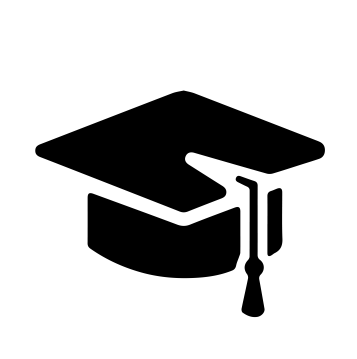 Всероссийский информационно – образовательный портал «Магистр»Веб – адрес сайта: https://magistr-r.ru/СМИ Серия ЭЛ № ФС 77 – 75609(РОСКОМНАДЗОР, г. Москва)МОП СФО Сетевое издание «Магистр»ИНН 4205277233 ОГРН 1134205025349Председатель оргкомитета: Ирина Фёдоровна К.ТЛФ. 8-923-606-29-50Е -mail: metodmagistr@mail.ruГлавный редактор: Александр Сергеевич В.Е-mail: magistr-centr@magistr-r.ruПриказ №034 от 15.12.2021г.О назначении участников конкурса «Осторожно, огонь!»Уважаемые участники, если по каким – либо причинам вы не получили электронные свидетельства в установленный срок (4 дня с момента регистрации), просьба обратиться для выяснения обстоятельств по электронной почте: metodmagistr@mail.ru№Учреждение, адресУчастникРезультат1МКДОУ «Детский сад Тюльпан», Республика Калмыкия, Приютненский район, с. ПриютноеСоляная Татьяна Владимировна, Корчагин Александр ВладимировичII степень (победитель)2МКДОУ «Детский сад Тюльпан», Республика Калмыкия, Приютненский район, с. ПриютноеНовикова Людмила Ивановна, Куникина СофияII степень (победитель)